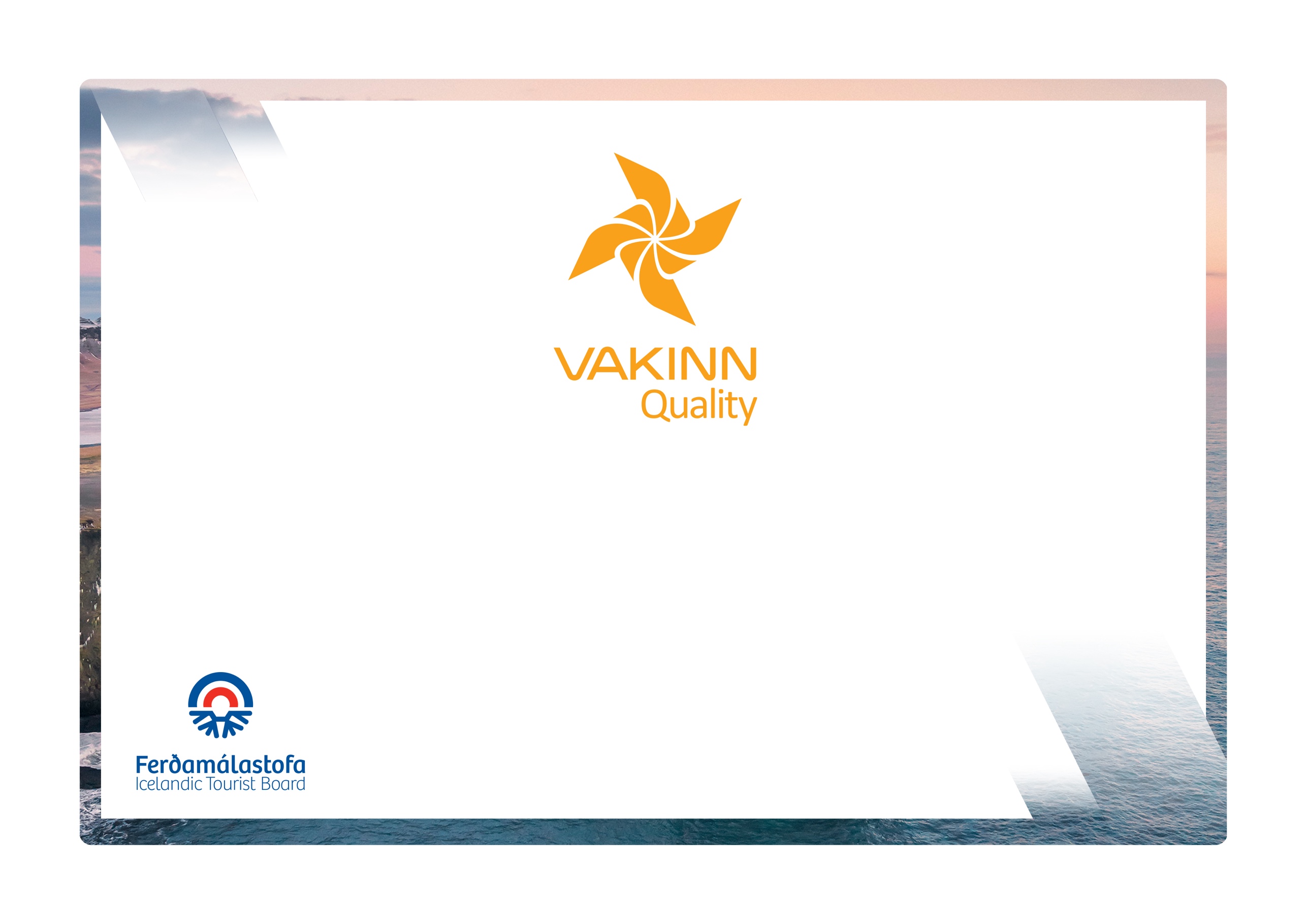 Please note that quality criteria marked with an asterisk (*) must be an advertised service, for example in an information folder, hotel tv or on the hotel's website. If not, the criterion is not considered to be fulfilled. Quality criteria marked (N) are new from the previous edition.  All criteria will be verified by the auditor.11. ExplanationsIf a dark color is to the left of the given points, points can only be obtainedfor one of the relevant criteria.See example below that shows that points are only available for one bed size (4.3.1, 4.3.2 or 4.3.3)1.  Immediate surroundings1.  Immediate surroundingsFul-filledPoints3*4*5*1.1 Exterior appearance1.1 Exterior appearance1.1.1All signs, markings and flags are in good condition.1LLL1.1.2Outdoor lighting is sufficient, e.g. at parking lots, walkways, steps, entrances, etc. Careful attention is paid to the maintenance of these areas all year round.1LLL1.1.3Inviting outdoor premises e.g. sheltered areas (separated area; a porch or terrace), garden furniture, and flower beds/pots etc.  3 1.1.4Outdoor premises are stylish and buildings are in good harmony with the surrounding landscape. Special attention is given to design, quality, choice of materials and landscaping. 61.1.5Charging stations for electric cars are available for guests on site. (N)102.  Safety2.  SafetyFul-filledPoints3*4*5*2.1 Lighting, fire protection and more2.1 Lighting, fire protection and more2.1.1Common areas e.g. hallways and stairwells are well lit to ensure the comfort and safety of guests.  1LLL2.1.2Smoke detectors are in all guestrooms, hallways and other common areas. They are tested regularly.2LLL2.1.3Fire extinguishers are on site, tested regulary and staff trained to use them.1LLL2.1.4Drawings showing emergency exit routes are prominently displayed in all guestrooms. 1LLL2.1.5Emergency lighting.1LLL2.1.6Unhindered access to emergency exits.1LLL2.1.7Clear and appropriate information regarding safety, e.g. 112 emergency number for Iceland, safety in and around hot tubs, doctor on call number etc., are displayed in guestrooms or common areas.1LLL2.1.8First aid kit is in place, checked and restocked regularly.1LLL2.1.9Guest rooms can be locked from the inside.  1LLL2.1.10Defibrillator is on site.22.1.11Door viewers are on guestroom doors.32.1.12Secondary locks are on guestroom doors.33.  Common areas    3.  Common areas    Ful-filledPoints3*4*5*3.1 Reception and interior appearance                                                3.1 Reception and interior appearance                                                3.1.1Furniture, equipment and fixtures are in a very good condition, little signs of wear and tear.3LLL3.1.2Lounge is with comfortable seating, separate from the reception area and/or dining room/restaurant. Good/adequite lighting.2LL3.1.3Reception is clearly marked and identified.1LLL3.1.4Lobby with comfortable seating, beverages can be bought.5L3.1.5Lobby with comfortable seating and beverage service.10L3.2 Service hours/opening hours3.2 Service hours/opening hours3.2.1Reception is open and staffed 10 hours a day. An employee is available, via phone or through other electronic communication, 24 hours a day.3L3.2.2Reception is open and staffed 16 hours a day. An employee is available via phone or through other electronic communication,  24 hours a day.4L3.2.3Reception is open and staffed 24 hours. 6L3.2.4Self check-in is available.33.2.5Self check-out is available. (N)33.3 Employees3.3 Employees3.3.1Doorman (separate personnel).153.3.2*Concierge (separate personnel).   15L3.3.3Pageboy (separate personnel).15L3.4 Luggage and valuables3.4 Luggage and valuables3.4.1Luggage service on demand.2L3.4.2*Luggage service.  5L3.4.3*Locked luggage room.5LL3.4.4*Safekeeping facilities at the reception.1L3.4.5Central safe is at the reception (or a safe in guest rooms for 4 stars).  3LL3.4.6Safe is in the room (in addition to safe in the reception cf. 3.4.5)8L3.4.7Safe with integrated power socket is in the room.103.5 Miscellaneous services3.5 Miscellaneous services3.5.1*Bar is open seven days a week, opening hours must be advertised.6LL3.5.2Wireless internet access in common areas.2L LL3.5.3Air-conditioning/good ventilation in common areas (e.g. dining room and reception).43.5.4*Umbrella is available at the reception/in the room.  3LL3.5.5*Offer of sanitary products (e.g. toothbrush, toothpaste, shaving kit. for sale or complimentary).2LLL3.5.6SafeTravel information screen. 33.5.7Elevator is in the building, if services are provided on more than one floor. 10LLL4. Guest rooms, facilities and furniture4. Guest rooms, facilities and furnitureFul-filledPoints3*4*5*4.1  Room size and general appearance4.1  Room size and general appearance4.1.1Furniture, equipment and fixtures are in a very good condition, little signs of wear and tear.3LLL4.1.2Size of rooms 14 m2, including bathroom (15% of rooms may be below this size).104.1.3Size of rooms 18 m2, including bathroom (15% of rooms may be below this size).154.1.4Size of rooms 22 m2, including bathroom (15% of rooms may be below this size).204.1.5Size of rooms 30 m2, including bathroom (15% of rooms may be below this size).254.1.6Bathrooms ≥5m2 (15% of bathrooms may be below this size).54.1.7Bathrooms ≥7.5m2 (15% of bathrooms may be below this size).104.1.8Suite (at least two rooms, living room and a bedroom,).   24.1.9Two suites (at least two rooms, living room and a bedroom).  4L4.1.10At least three suites (at least two rooms, living room and a bedroom).64.2  Bathrooms 4.2  Bathrooms 4.2.1All rooms have private bathrooms, WC and shower/bathtub.1 LLL4.2.2Shower curtain.1LLL4.2.3Shower with screen or a separate shower cubicle.54.2.4Washbasin.1LLL4.2.5Twin washbasin are in all double/twin rooms and suites.54.2.6Slip prevention is in shower and bathtub.24.2.7Safety handles are in or by the shower/bathtub.24.2.8Washable bath mat (fabric).1LLL4.2.9Adequate lighting is at the washbasin.1LLL4.2.10Mirror is at the washbasin.1LLL4.2.11Vanity mirror.2LL4.2.12Accessible power socket is near the mirror.1LLL4.2.13Towel rails or towel hooks.1LLL4.2.14Heated towel rails/rack.34.2.15Shelf for toiletries.1L4.2.16Large shelf or table.3LL4.2.17One glass is per guest.1LLL4.2.18Soap is at the washbasin.1LLL4.2.19Body wash or shower gel is at the shower/bathtub.1LLL4.2.20Shampoo and conditioner1LLL4.2.21Additional cosmetic products e.g. bath essence, shower cap, nail file, Q-tips, cotton wool pads, body lotion (minimum two products).2LL4.2.22„Facial tissues“.2LL4.2.23Toilet paper in reserve.1LLL4.2.24One hand towel is per person.1LLL4.2.25One bath towel is per person.2LLL4.2.26High quality towels are in good condition.  1LLL4.2.27*Bathrobe on demand.  2L4.2.28Bathrobe.4L4.2.29*Slippers on demand.1L4.2.30Slippers.3L4.2.31*Hairdryer on demand.1L4.2.32Hairdryer.2LL4.2.33*Stool in the bathroom on demand.3L4.2.34Wastebasket is in the room and information on the company’s waste sorting visible. (N)1LLL4.3 Sleeping comfort4.3 Sleeping comfort4.3.1Single beds, minimum size 0,90m x 2,00m and double beds, minimum size 1,60m x 2,00m.5L4.3.2Single beds, minimum size of 0,90m x 2,00m and double beds, minimum size of 1,80m x 2,00m.10LL4.3.3Single beds, minimum size of 1,00m x 2,00m and double beds, minimum size of 2,00m x 2,00m.204.3.4Well-kept and clean mattresses are in good condition, minimum 18 cm.5LLL4.3.5Well-kept and clean mattresses are in good condition, minimum  22 cm.  104.3.6Hygienic covers are for all mattresses.5LLL4.3.7*Crib on demand.34.3.8Well-kept and clean duvets.1LLL4.3.9Well-kept and clean pillows.   1LLL4.3.10*Additional pillow on demand.1LLL4.3.11Two pillows are per person.  4L4.3.12Clean and well-kept bed linens (sheets, pillow- and duvetcases).  1LLL4.3.13*Blanket (throw) on demand.2LL4.3.14Sheer curtains/screens/blinds or equivalent.34.3.15Curtains to completely darken the room (black out curtains).5LLL4.4 Room equipment4.4 Room equipment4.4.1Wardrobe or clothes niche.1LLL4.4.2Linen (clothes) shelves.1 LLL4.4.3Four matching clothes hangers are per bed (minimum two of those with a lower bar), simple wire hangers are not sufficient.1L4.4.4Six matching clothes hangers are per bed (minimum three of those with a lower bar), simple wire hangers are not sufficient.3 LL4.4.5One seat/chair is per bed.2LLL4.4.6One comfortable seat or a sofa.3LL4.4.7Two comfortable (upholstered) seats (chairs/sofa) are in double rooms or suites.4L4.4.8Table or desk with a free working space of minimum 0, 5 m2 and adequate lighting.5LLL4.4.9Side table/tray is by comfortable seat(s).1LL4.4.10Accessible power socket is in the room.1LLL4.4.11Accessible power socket is next to the table/desk workspace (in addition to the socket in 4.4.10).2LLL4.4.12Accessible power socket is next to the bed.  1LL4.4.13Adequate room lighting (ceiling light and/or lamps).1LLL4.4.14Bedside table/shelf is at each bed.3LLL4.4.15Reading light is next to each bed.3LLL4.4.16Central light switch is for the room light.34.4.17Bedside light switch is for the room light.24.4.18Bedside light switch is for the complete room light, including bathroom.44.4.19Night light.14.4.20Dressing mirror (full length).2LLL4.4.21Luggage (suitcase) shelf/rack.2LLL4.4.22Wastebasket together with information on the company’s waste sorting. (N)1LLL4.4.23Hinged/flip up on external wall or good ventilation.1LLL4.4.24Rooms have individually adjustable air conditioning. 104.4.25Writing utensils and note pad.14.4.26Buxnapressa. 34.4.27*Iron and ironing board, on demand, or access to ironing room.24.4.28Iron and ironing board is in the room.44.4.29Laundry bag.1LL4.4.30*Sewing kit, on demand.1LL4.4.31Shoehorn is in the room.1L4.4.32*Shoe polishing kit on demand.1L4.4.33*Shoe polishing machine is in the hotel.3LL4.4.34Water boiler for tea/coffee together with accessories is in the room. 34.4.35Coffee machine together with accessories.54.4.36One glass is per guest (in addition to glasses in the bathroom).1LL4.5  TV, entertainment and communication devices 4.5  TV, entertainment and communication devices 4.5.1TV is in appropriate size for the room.4LLL4.5.2Two TVs in appropriate size for the room are in suites.24.5.3International channels available.5LL4.5.4Telephone is in the room (in-house line is sufficient). 8LL4.5.5Internet access is in the room.5LLL4.6 Other                 4.6 Other                 4.6.1Detailed information/service manual is in the room (folder/screen/TV) listing services offered (at least in Icelandic and English).2LLL4.6.2Personal greeting for each guest with flowers or a present is in the room (not just a welcome message on the TV screen, a piece of chocolate is not sufficient6L4.6.3*Turndown service in the evening as an additional room check (change of towels, removal of bedspread, emptying of wastebasket etc.).10L 5.  Miscellaneous services 5.  Miscellaneous servicesFul-filledPoints3*4*5*5.1 Hygiene and cleanliness5.1 Hygiene and cleanliness5.1.1Very high standard of cleanliness and hygiene: No dirt found, not even with a fingertip test on picture frames, doorframes and lamps. Toilet fixtures are clean and free from lime scale. Shower curtains are clean.3LLL5.1.2All common areas are checked/cleaned daily, e.g. hallways, dining facilities, lounges, reception and restrooms.1LLL5.1.3Daily cleaning/checking of guest rooms; this includes cleaning floors, emptying wastebaskets, changing glasses, making beds and changing towels according to the guest’s wishes.1LLL5.1.4Daily change of towels on demand. To protect the environment guests are encouraged to use towels more than once.1LLL5.1.5Change of bed linens is at least once a week during a longer stay. 1L5.1.6Change of bed linens is at least twice a week during a longer stay.2LL5.2 Beverages/drinks and room service5.2 Beverages/drinks and room service5.2.1*Beverage offer is in the hotel.1LLL5.2.2Beverages are in the rooms.25.2.3*Ice cube maker or another possibility to get ice cubes.15.2.4*14 hours beverages via room service (or a minibar).10L5.2.5*24 hours beverages via room service.15L5.2.6Minibar.6L5.2.7*Beverages, sandwiches and snacks are for sale (vending machine or open cooler). Products can be charged to the room.15.2.8Fridge is in the room (empty).25.2.9*14-hour food offer is via room service (menu).  10L5.2.10*24-hour food offer is via room service (menu).  15L5.3 Laundry, dry cleaning and ironing service5.3 Laundry, dry cleaning and ironing service5.3.1*Dry cleaning, return within 24 hours if delivered before 9 a.m.15.3.2*Dry cleaning, return within 9 hours if delivered before 9 a.m.35.3.3*Ironing service, return within 1 hour.2L5.3.4*Laundry and ironing service return as agreed.1L5.3.5*Laundry and ironing service, return within 24 hours if delivered before 9 a.m., weekends excluded.3L5.3.6*Laundry and ironing service, return within 9 hours if delivered before 9 a.m.4L6. Food service and restaurant facilities6. Food service and restaurant facilitiesFul-filledFul-filledPoints3*4*5*6.1 Appearance6.1 Appearance6.1.1Furniture, fixtures and equipment are in good condition, little signs of wear and tear.  3LL6.2 Banquet options/facilities6.2 Banquet options/facilities6.2.1Banquet room seating at least 50 persons (restaurants not included).26.2.2Banquet room seating at least 100 persons (restaurants not included).46.2.3Banquet room seating at least 250 persons (restaurants not included).86.3 Breakfast6.3 Breakfast6.3.1Breakfast buffet or equivalent breakfast menu card. Wide selection and attractively presented e.g. coffee/tea, fruit juice, water, milk, fruits, cereal, cheese and toppings (at least three types), at least three varieties of breads/rolls, crispbread, jam/marmalade and eggs/scrambled eggs (food stored at the correct temperatures/cooled as appropriate).3L6.3.2Breakfast buffet or equivalent breakfast menu card. Wide selection and attractively presented e.g. coffee/tea, fruit juice, water, milk, fruit, at least three types of cereals, cheese and other toppings at least three types, bread/rolls at least three varieties, crispbread and crackers at least three types, jams/marmalades and something sweet (pastries) as well as eggs/scrambled eggs, bacon/sausages, baked beans etc. (food stored at correct temperatures, cold or hot as appropriate.5L6.3.3Breakfast buffet with service or equivalent breakfast menu card. Wide selection and attractively presented e.g. coffee/tea, fruit juice, water, milk, fruit, at least three types of cereals, cheese and other toppings at least three types, bread/rolls at least three varieties, crispbread and crackers at least three types, jams/marmalades and something sweet (pastries) as well as eggs/scrambled eggs, bacon/ sausages, baked beans etc. foods (food stored at correct temperatures, cold or hot as appropriate). Service: Guests are greeted and seated, hot and specially brewed beverages served to the table, tables observed and used crockery and cutlery removed regularly during the meal.8L6.3.4Regional kitchen, at least three types of local food products, labelled as such.56.3.5*Breakfast menu card via room service.5L6.4 Restaurant(s) 6.4 Restaurant(s) 6.4.1*Restaurant/dining room is open at least 5 nights a week, featuring at least a three-course meal of the day. Alternatively, a restaurant within 200 m. from the hotel (valid for points if on premises).5L6.4.2*Restaurant is open at least 6 nights a week. Three course menu or “a la carte” or buffet. Alternatively, restaurant of comparable quality within 200 m. from the hotel (valid for points If on premises).8L6.4.3*Restaurant is open seven days a week for lunch and dinner. Three course menu or “a la carte” or a buffet for lunch and dinner.                                     10L6.4.4Regional kitchen, significant part of used products are from the region, the origin must be known and explained to guests.56.4.5Special diets can be accommodated. 26.4.6High chairs on demand.17. Leisure/recreation7. Leisure/recreation7. Leisure/recreationFul-filledPoints3*4*5*7.1 Beauty and relaxation facilities7.1 Beauty and relaxation facilities7.1 Beauty and relaxation facilities7.1.1*Hot tub with safe access. Information and guidelines for guests are clearly displayed.Hot tub with safe access. Information and guidelines for guests are clearly displayed.5 7.1.2*Steam bath/sauna (to accommodate a minimum of 6 persons).Steam bath/sauna (to accommodate a minimum of 6 persons).57.1.3*Beauty parlour, each room/area must be a minimum of 10 m2. A least four different treatments offered (e.g. facials, manicure and pedicure).Beauty parlour, each room/area must be a minimum of 10 m2. A least four different treatments offered (e.g. facials, manicure and pedicure).57.1.4*Massages, e.g. full body massage, lymph drainage, Shiatsu, foot reflexology.Massages, e.g. full body massage, lymph drainage, Shiatsu, foot reflexology.57.1.5*Therapeutic baths (e.g. hot/cold baths/alternating baths, mudpack/mud bath, salt baths).Therapeutic baths (e.g. hot/cold baths/alternating baths, mudpack/mud bath, salt baths).57.1.6*Separate relaxation room (minimum 20m2).Separate relaxation room (minimum 20m2).37.2 Recreation          7.2 Recreation          7.2 Recreation          7.2.1*Gym (minimum 20 m2) at least 4 different exercise machines.Gym (minimum 20 m2) at least 4 different exercise machines.47.2.2*Rental of sports equipment (e.g. skis, bikes).Rental of sports equipment (e.g. skis, bikes).27.2.3*Play area for children e.g. indoor play corner or outdoor play equipment.Play area for children e.g. indoor play corner or outdoor play equipment.48. Meeting and conference facilities  8. Meeting and conference facilities  8. Meeting and conference facilities  Ful-filledPoints3*4*5*8.1 Conference halls/meeting rooms 8.1 Conference halls/meeting rooms 8.1 Conference halls/meeting rooms 8.1.1Conference room(s) of at least 36 m2 to 100 m2, ceiling height of at least 2,50 m.Conference room(s) of at least 36 m2 to 100 m2, ceiling height of at least 2,50 m.108.1.2Conference room(s) larger than 100 m2, ceiling height of at least 2,75 m.Conference room(s) larger than 100 m2, ceiling height of at least 2,75 m.158.1.3Conference room(s) larger than 250 m2, ceiling height of at least 3,00 m.Conference room(s) larger than 250 m2, ceiling height of at least 3,00 m.208.1.4Group work rooms/break rooms minimum 15m2.                                                                                  Group work rooms/break rooms minimum 15m2.                                                                                  28.1.5Sufficient power sockets adapted to the number of seats.Sufficient power sockets adapted to the number of seats.28.1.6Daylight in conference/meeting room(s) and possibility to darken the room(s).Daylight in conference/meeting room(s) and possibility to darken the room(s).38.1.7Individually adjustable air conditioning is in conference room(s)/hinged window (flip up window) in each room.Individually adjustable air conditioning is in conference room(s)/hinged window (flip up window) in each room.39. Education and training of employees9. Education and training of employeesFul-filledPoints3*4*5*9.1.Employees receive training in the reception of guests. Written description, on how this is performed and what is covered, is available.5LLL9.2Employees receive training in cleaning and housekeeping. Written description on how this is performed and what is covered is available.5LLL9.3Kitchen employees receive training in the handling of food and proper hygiene.Written description on how this is performed and what is covered is available.5LLL9.4Restaurant/catering service employees receive training in the reception of guests, waiting tables and proper hygiene. Written description on how this is performed and what is covered is available.5LLL9.5Reception employees receive information about the local environment, e.g. history, culture, recreation and events so they can provide reliable information. Written description on how this is performed and what is covered is available. (N)5LLL9.6Employees who do not speak Icelandic are encouraged and supported to learn Icelandic. This is addressed in training for new employees. (N)5LLL10. Accessibility for the disabled10. Accessibility for the disabled10.1The company participates in the project Accessible Tourism, run by the Icelandic Tourist Board, and has confirmed that minimum criteria regarding accessibility for the disabled is fulfilled. (N)1010.2The company participates in the project Accessible Tourism, run by the Icelandic Tourist Board, and has confirmed that minimum criteria regarding accessibility for the visually impaired and the blind is fulfilled. (N)510.3The company participates in the project Accessible Tourism, run by the Icelandic Tourist Board, and has confirmed that minimum criteria regarding accessibility for the hearing impaired and the deaf is fulfilled. (N)5No. Sleeping comfortFul-filledPoints3*4*5*4.3.1Single beds, minimum size 0,90m x 2,00m and double beds, minimum size 1,60m x 2,00m.5L4.3.2Single beds, minimum size of 0,90m x 2,00m and double beds, minimum size of 1,80m x 2,00m.10LL4.3.3Single beds, minimum size of 1,00m x 2,00m and double beds, minimum size of 2,00m x 2,00m.20